 ul. Najświętszej Marii Panny 7, 59-220 Legnica, tel.: 76 723 38 00, E-mail: sekretariat@osir.legnica.eu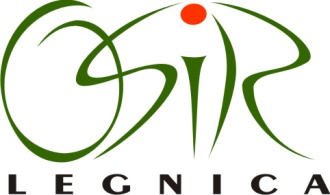 								       Legnica, 17.09.2019r.Wszyscy WykonawcyDotyczy: postępowania o udzielenie zamówienia publicznego w trybie przetargu nieograniczonego na zadania: „Rozbudowa oświetlenia Stadionu Miejskiego im. Orła Białego w Legnicy ”Na podstawie art. 38 ust. 4 ustawy Prawo zamówień publicznych z dnia 29.01.2004r. (Dz.U. z 2017r. poz. 1579 – tekst jednolity ze zmianami) Zamawiający poniżej publikuje treść zapytania i odpowiedź:Pytanie 1: Zamawiający udzielając wyjaśnień w dniu 16.09.2019 r, zmodyfikował warunek udziału w postępowaniu jak poniżej: „Zamawiający uzna, iż Wykonawca spełnia powyższy warunek jeżeli wykonał nie wcześniej niż w okresie ostatnich 5 lat przed upływem terminu składania ofert, a jeżeli okres prowadzenia działalności jest krótszy – w tym czasie: co najmniej 1 zadanie polegające na budowie, remoncie lub modernizacji oświetlenia stadionu piłkarskiego na masztach min. 35m dopuszczonego do rozgrywek minimum 1 ligi” Wnosimy o zmianę warunku na określony poniżej, „Zamawiający uzna, iż Wykonawca spełnia powyższy warunek jeżeli wykonał nie wcześniej niż w okresie ostatnich 5 lat przed upływem terminu składania ofert, a jeżeli okres prowadzenia działalności jest krótszy – w tym czasie: co najmniej 1 zadanie polegające na budowie, remoncie lub modernizacji oświetlenia stadionu piłkarskiego lub areny lekkoatletycznej na masztach min. 25m” Państwa zgoda przyczyni się do zwiększenia zainteresowania zamówieniem wśród potencjalnych wykonawców, a tym samym do zwiększenia konkurencyjności w niniejszym postępowaniu o udzielenie zamówienia publicznego.Odpowiedź:Zamawiający uzna, iż Wykonawca spełnia powyższy warunek jeżeli wykonał nie wcześniej niż w okresie ostatnich 5 lat przed upływem terminu składania ofert, a jeżeli okres prowadzenia działalności jest krótszy – w tym czasie: co najmniej 1 zadanie polegające na budowie, remoncie lub modernizacji oświetlenia stadionu piłkarskiego lub areny lekkoatletycznej na masztach min. 35m.Zamawiający z uwagi na specyfikę prac nie zmieni wysokości masztów oświetleniowych. Planowane prace są na wys. 39,5-40,5m.